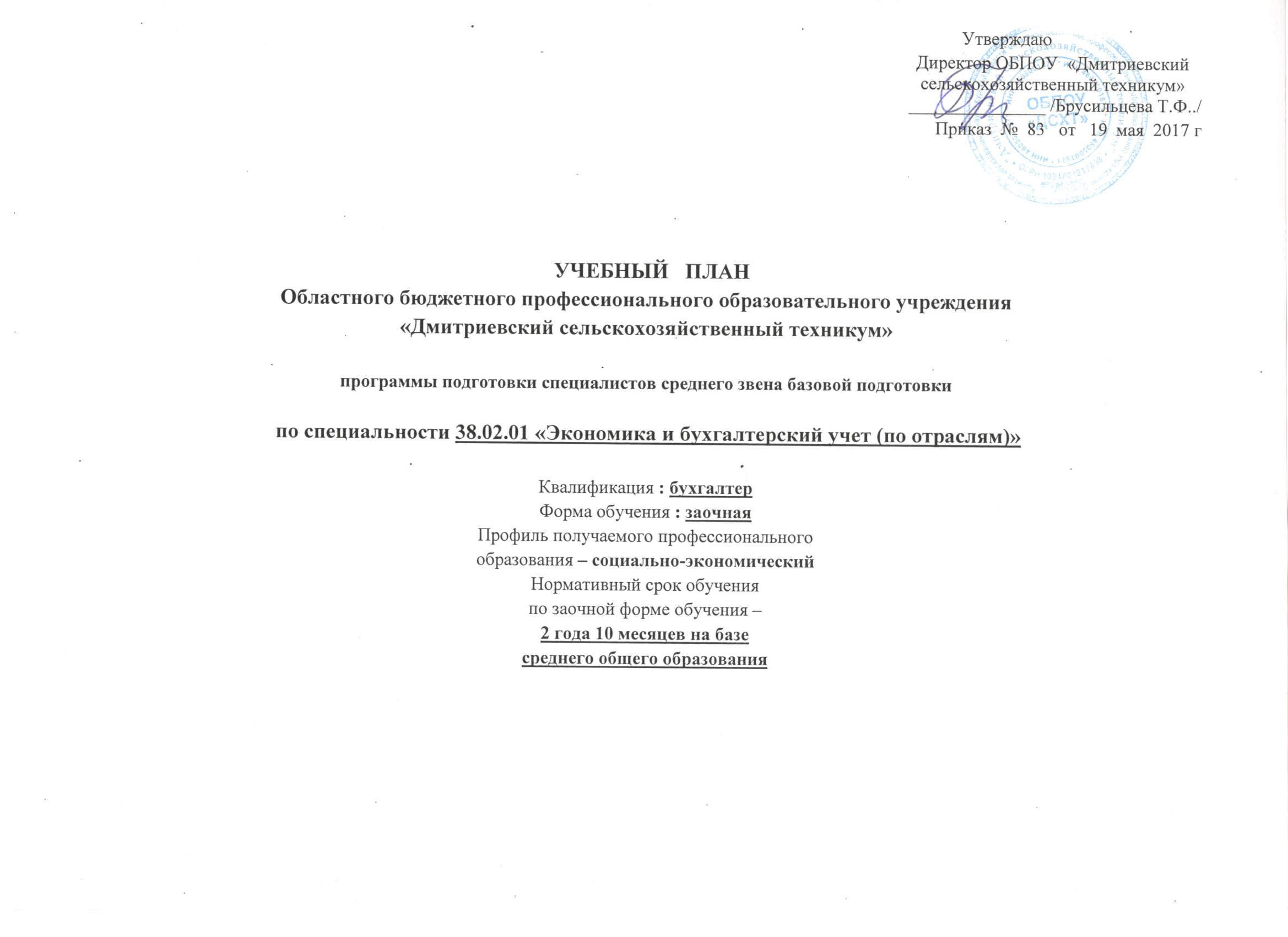 II. Сводные данные по бюджету времениII. ПЛАН УЧЕБНОГО ПРОЦЕССАII.  Консультации: 4 часа в год на одного студентаIII. ГИА (Государственная итоговая аттестация)   -  6 недель       1.Программа базовой подготовки      1.1 Дипломная работа            Выполнение дипломной работы с 20 мая по 17 июня (всего 4 недели)            Защита дипломной работы с 18 июня по 30 июня (всего 2 недели)IV.   УЧЕБНАЯ И  ПРОИЗВОДСТВЕННАЯ ПРАКТИКА (по профилю специальности), ПРЕДДИПЛОМНАЯ ПРАКТИКА1.Пояснительная записка      1.1.Нормативная база реализации ППССЗ ОУ               Учебный план программы подготовки специалистов среднего звена Областного бюджетного профессионального образовательного учреждения  «Дмитриевский сельскохозяйственный техникум»  разработан на основе:-    Федерального Закона Российской Федерации  «Об образовании в Российской Федерации» от 29 декабря 2012 г № 273 ФЗ; -  Приказа Минобрнауки России от 7 мая 2014 года № 457 « Об утверждении федерального государственного образовательного стандарта среднего профессионального образования по специальности 38.02.01 Экономика и бухгалтерский учет (по отраслям) от 28 июля 2014 года № 832;-   Приказа Минобрнауки России от 21.03.2013 года № 36 «Об утверждении Порядка приема на обучение по образовательным программам среднего профессионального образования», зарегистрирован в Минюсте России 06 марта 2014 года № 31529;-   Приказа Минобрнауки России  № 464 от 14 июня 2013 г. «Об утверждении Порядка организации и осуществления образовательной деятельности по образовательным программам среднего профессионального образования;- Приказа Минобрнауки России №968 от 16.08.2013 г. «Об утверждении Порядка проведения государственной итоговой аттестации по образовательным программам среднего профессионального образования, зарегистрирован в Минюсте России от 01.11.2013 г № 30306; - Прика Минобрнауки России №291 от 16.04.2013 г «Об утверждении Положения о практике обучающихся, осваивающих основные профессиональные программы среднего профессионального образования» зарегистрирован в Минюсте России от 14.06.2013 г. № 28785;- Приказа Минобрнауки России  от 29.10.2013 г. № 1199 «Об утверждении перечня профессий и специальностей среднего профессионального образования», зарегистрирован в Минюсте России от 26.12.2013 г. № 30861;- Приказа Минобрнауки России от 31.01 2014 г. № 74 «О внесении изменений в порядок проведения государственной итоговой аттестации по образовательным программам среднего профессионального образования , утвержденный приказом Минобрнауки Российской Федерации от 16.08.2013 г № 968», зарегистрирован Минюстом России от 05.03.2014 г. № 315240;- Письма Минобрнауки России от 20.10.2010 г № 12-696 «О разъяснениях по формированию учебного плана ОПОП НПО/СПО»;- Информации для учреждений СПО по вопросам организации в формате ФГОС нового поколения от 17.02.2011 г. Института повышения квалификации специалистов профессионального образования;- Письма Департамента государственной политики в сфере подготовки рабочих кадров  и ДПО 20.07.2015г . № 06-846 «Методические рекомендации по организации учебного процесса по очно-заочной и заочной формам обучения в образовательных организациях, реализующих основные профессиональные образовательные программы среднего профессионального образования»;-  Устава ОБПОУ «Дмитриевский сельскохозяйственный техникум», утвержденного приказом Комитета образования и науки Курской области и зарегистрирован в налоговой инспекции 03.04.2015г..1.2. Организация учебного процесса и режим занятий             Начало учебных занятий – 01 сентября, окончание – 30 июня. Общая продолжительность теоретического обучения 18 недель (6 недель на курсе)   включает в себя обязательные учебные занятия, а также дни сдачи экзаменов. Учебная нагрузка не планируется на воскресенье и праздничные дни. Занятия проводятся парами. Одна пара состоит из двух академических часов с перерывом (5 минут).. Максимальный объем аудиторной учебной нагрузки студентов в год составляет  160 академических часов.              Виды самостоятельной работы по каждой дисциплине учебного плана и профессиональному модулю (междисциплинарному курсу) отражены в программах учебных дисциплин и профессиональных модулей (междисциплинарных курсов). Занятия по дисциплине «Физическая культура» предусмотрены в объеме 2 часа на каждом курсе с выполнением домашней контрольной работы на третьем курсе. Дифференцированный зачет по физической культуре проводится в форме написания реферата. С целью контроля самостоятельного обучения студентов в межсессионный период предусмотрено выполнение домашних контрольных работ. По дисциплинам: «Иностранный язык», «Информационные технологии в профессиональной деятельности»,  «Компьютерное обеспечение бухгалтерского учета», «Документационное обеспечение управления», по решению цикловой комиссии специальных дисциплин, предусмотрено выполнение классных контрольных работ во время лабораторно-экзаменационных сессий.             Консультации по всем изучаемым в учебном году дисциплинам и профессиональным модулям планируются из расчета 4 часа в год на каждого студента.  Установочные занятия по  курсовой работе, учебным и производственным практикам проводятся за счет часов, предусмотренных на консультации.                       При реализации ППССЗ предусматриваются следующие виды практик: учебная и производственная. Производственная практика состоит из практик по профилю специальности и преддипломной.                       Практическое обучение составляет 14 недель, в том числе учебная практика – 5 недель, производственная практика (по профилю специальности) – 5 недель, производственная практика (преддипломная) – 4 недели.                      Учебная практика реализуется в рамках изучения профессиональных модулей и направлена на формирование у обучающихся умений, приобретение первоначального практического опыта. Задания для учебных практик разрабатываются образовательным учреждением самостоятельно. Студенты заочной формы обучения проходят учебную практику самостоятельно и по итогам практики представляют на проверку отчет.  Итоговой оценкой учебной практики на заочном отделении является оценка «зачтено».                      Практика по профилю специальности  реализуется в рамках изучения профессиональных модулей и направлена на формирование у обучающихся общих и профессиональных компетенций, приобретение практического опыта. Итоговой оценкой производственной  практики на заочном отделении является оценка «зачтено».                     Преддипломная практика направлена на углубление первоначального практического опыта обучающегося, развитие общих и профессиональных компетенций, проверку его готовности к самостоятельной трудовой деятельности, а также на подготовку к выполнению выпускной квалификационной работы.                    Производственная практика проводится в организациях различных организационно – правовых форм на основе договоров, заключаемых между образовательным учреждением и организацией.                   Сроки проведения производственных практик устанавливаются в соответствии с календарным учебным графиком по заочной форме обучения, разрабатываемым ежегодно образовательным учреждением самостоятельно.                    По итогам практики обучающийся представляет следующие документы и материалы, заверенные подписью и печатью организации, в которой проходила практика:- договор на прохождение практики;-отзыв – характеристику;-аттестационный лист;- дневник , -  отчет.                  Преддипломная практика проводится после последней сессии в объеме  4-х недель            360 часов, отведенных на учебную практику и практику по профилю специальности распределены следующим образом:                 ПМ. 01 – учебная практика 50 часов, практика по профилю специальности – 72 часа;            ПМ. 02    учебная практика 36 часов, практика по профилю специальности – 36 часов;            ПМ. 03  - учебная практика 36 часов, практика по профилю специальности – 36 часов;            ПМ. 04 -  учебная практика 22 часа,   практика по профилю специальности – 36 часов;            ПМ. 05  - учебная практика 36 часов                   Учебный план предусматривает выполнение одной курсовой работы по ПМ.04  МДК 04.02 «Основы анализа бухгалтерской отчетности» в объеме 30 часов.1.3.Формирование вариативной части ППССЗ             На вариативную часть ППССЗ выделено 972 часа,  в том числе 648 часов обязательных учебных занятий (по очной форме обучения), которые с    учетом мнения работодателей распределены на профессиональный цикл следующим образом:               - в  разделе «Общепрофессиональные дисциплины» 554 часа распределены на дисциплины: «Экономика организации» – 16 часов; «Статистика» - 48 часов; «Менеджмент» - 26 часов; «Правовое обеспечение профессиональной деятельности» - 16 часов; «Финансы, денежное обращение и кредит» - 38 часов; «Налоги и налогообложение» - 34 часа; «Аудит» - 30 часов; «Документационное обеспечение управления» - 16 часов;              - дополнительно введены дисциплины:, «Бухгалтерский учет в торговых организациях»» - 72 часа «Бухгалтерский учет в бюджетных организациях»» - 72 часа, «Анализ финансово-хозяйственной деятельности» - 114 часа, «Автоматизированная обработка бухгалтерской документации» - 72 часа.                 - в разделе «Профессиональные модули» использованы 94 часа: на ПМ.01 «Документирование хозяйственных операций и ведение бухгалтерского учета имущества организации» - 42 часа; ПМ.02 Ведение бухгалтерского учета источников формирования имущества, выполнение работ по инвентаризации имущества и финансовых обязательств организации (МДК 02.02 Бухгалтерская технология проведения и оформления инвентаризации) – 6 часов;  ПМ.03 «Проведение расчетов с бюджетом и внебюджетными фондами» - 16 часов; ПМ.04 «Составление и использование бухгалтерской отчетности» - 30 часов1.4. Порядок аттестации обучающихся                 Форма организации промежуточной аттестации – сессия. Промежуточная аттестация проводится в виде зачетов, дифференцированных зачетов и экзаменов. Промежуточная аттестация в форме зачета или дифференцированного зачета проводится за счет часов, отведенных на изучение соответствующей дисциплины или профессионального модуля.. Промежуточная аттестация в форме экзамена проводится в день, освобожденный от других форм учебной нагрузки. Количество экзаменов в учебном году не превышает – 8, зачетов – 10.                 По завершению освоения профессиональнго модуля предусмотрено проведение экзамена (квалификационного), направленного на проверку сформированности компетенций и готовности выпускника к выполнению вида профессиональной деятельности, определенных в разделе «Требования к результатам освоения ОПОП» Федерального государственного образовательного стандарта. Итогом проверки будет являться однозначное решение: вид профессиональной деятельности  не освоен или освоен с оценкой «удовлетворительно», «хорошо», «отлично». По завершении изучения ПМ.05 Выполнение работ по одной или нескольким профессиям рабочих, должностям служащих предусмотрено проведение квалификационного экзамена и выдача свидетельств.                В качестве Государственной итоговой аттестации предусмотрено выполнение и защита дипломной работы. Обязательным условием выпускной квалификационной работы является соответствие тематики  содержанию одного или нескольких профессиональных модулей. Выполнение дипломной работы предусмотрено в период с 15 мая по 15 июня (4 недели), защита дипломной работы с 15 июня по 30 июня (2 недели).                Председателем Государственной экзаменационной комиссии назначается руководитель ( или его заместитель) из числа работодателей (по согласованию с Комитетом образования и науки Курской области), заместителем Государственной экзаменационной комиссии назначается руководитель образовательной организации или один из его заместителей.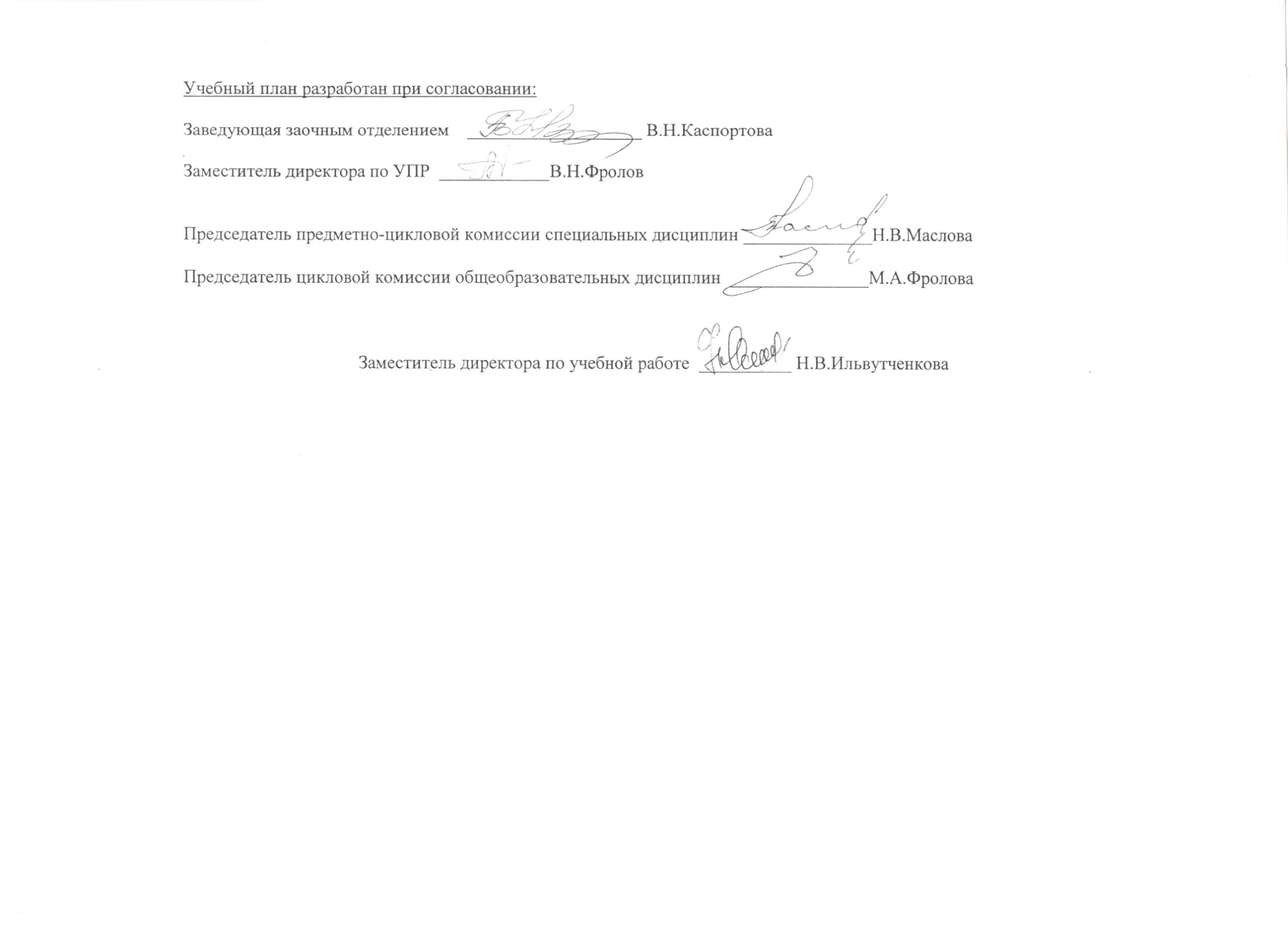 УЧЕБНЫЙ ПЛАНОБОУ СПО «ДМИТРИЕВСКИЙ СЕЛЬСКОХОЗЯЙСТВЕННЫЙ ТЕХНИКУМ» КУРСКОЙ ОБЛАСТИ              Специальность 38.02.01 «Экономика и бухгалтерский учет ( по отраслям)»    на 2017 -2020 гг                                                             Образовательный уровень  - базовыйУЧЕБНЫЙ ПЛАНОБОУ СПО «ДМИТРИЕВСКИЙ СЕЛЬСКОХОЗЯЙСТВЕННЫЙ ТЕХНИКУМ» КУРСКОЙ ОБЛАСТИ              Специальность 38.02.01 «Экономика и бухгалтерский учет ( по отраслям)»    на 2017 -2020 гг                                                             Образовательный уровень  - базовыйУЧЕБНЫЙ ПЛАНОБОУ СПО «ДМИТРИЕВСКИЙ СЕЛЬСКОХОЗЯЙСТВЕННЫЙ ТЕХНИКУМ» КУРСКОЙ ОБЛАСТИ              Специальность 38.02.01 «Экономика и бухгалтерский учет ( по отраслям)»    на 2017 -2020 гг                                                             Образовательный уровень  - базовыйУЧЕБНЫЙ ПЛАНОБОУ СПО «ДМИТРИЕВСКИЙ СЕЛЬСКОХОЗЯЙСТВЕННЫЙ ТЕХНИКУМ» КУРСКОЙ ОБЛАСТИ              Специальность 38.02.01 «Экономика и бухгалтерский учет ( по отраслям)»    на 2017 -2020 гг                                                             Образовательный уровень  - базовыйУЧЕБНЫЙ ПЛАНОБОУ СПО «ДМИТРИЕВСКИЙ СЕЛЬСКОХОЗЯЙСТВЕННЫЙ ТЕХНИКУМ» КУРСКОЙ ОБЛАСТИ              Специальность 38.02.01 «Экономика и бухгалтерский учет ( по отраслям)»    на 2017 -2020 гг                                                             Образовательный уровень  - базовыйУЧЕБНЫЙ ПЛАНОБОУ СПО «ДМИТРИЕВСКИЙ СЕЛЬСКОХОЗЯЙСТВЕННЫЙ ТЕХНИКУМ» КУРСКОЙ ОБЛАСТИ              Специальность 38.02.01 «Экономика и бухгалтерский учет ( по отраслям)»    на 2017 -2020 гг                                                             Образовательный уровень  - базовыйУЧЕБНЫЙ ПЛАНОБОУ СПО «ДМИТРИЕВСКИЙ СЕЛЬСКОХОЗЯЙСТВЕННЫЙ ТЕХНИКУМ» КУРСКОЙ ОБЛАСТИ              Специальность 38.02.01 «Экономика и бухгалтерский учет ( по отраслям)»    на 2017 -2020 гг                                                             Образовательный уровень  - базовыйУЧЕБНЫЙ ПЛАНОБОУ СПО «ДМИТРИЕВСКИЙ СЕЛЬСКОХОЗЯЙСТВЕННЫЙ ТЕХНИКУМ» КУРСКОЙ ОБЛАСТИ              Специальность 38.02.01 «Экономика и бухгалтерский учет ( по отраслям)»    на 2017 -2020 гг                                                             Образовательный уровень  - базовыйУЧЕБНЫЙ ПЛАНОБОУ СПО «ДМИТРИЕВСКИЙ СЕЛЬСКОХОЗЯЙСТВЕННЫЙ ТЕХНИКУМ» КУРСКОЙ ОБЛАСТИ              Специальность 38.02.01 «Экономика и бухгалтерский учет ( по отраслям)»    на 2017 -2020 гг                                                             Образовательный уровень  - базовыйУЧЕБНЫЙ ПЛАНОБОУ СПО «ДМИТРИЕВСКИЙ СЕЛЬСКОХОЗЯЙСТВЕННЫЙ ТЕХНИКУМ» КУРСКОЙ ОБЛАСТИ              Специальность 38.02.01 «Экономика и бухгалтерский учет ( по отраслям)»    на 2017 -2020 гг                                                             Образовательный уровень  - базовыйУЧЕБНЫЙ ПЛАНОБОУ СПО «ДМИТРИЕВСКИЙ СЕЛЬСКОХОЗЯЙСТВЕННЫЙ ТЕХНИКУМ» КУРСКОЙ ОБЛАСТИ              Специальность 38.02.01 «Экономика и бухгалтерский учет ( по отраслям)»    на 2017 -2020 гг                                                             Образовательный уровень  - базовыйУЧЕБНЫЙ ПЛАНОБОУ СПО «ДМИТРИЕВСКИЙ СЕЛЬСКОХОЗЯЙСТВЕННЫЙ ТЕХНИКУМ» КУРСКОЙ ОБЛАСТИ              Специальность 38.02.01 «Экономика и бухгалтерский учет ( по отраслям)»    на 2017 -2020 гг                                                             Образовательный уровень  - базовыйУЧЕБНЫЙ ПЛАНОБОУ СПО «ДМИТРИЕВСКИЙ СЕЛЬСКОХОЗЯЙСТВЕННЫЙ ТЕХНИКУМ» КУРСКОЙ ОБЛАСТИ              Специальность 38.02.01 «Экономика и бухгалтерский учет ( по отраслям)»    на 2017 -2020 гг                                                             Образовательный уровень  - базовыйУЧЕБНЫЙ ПЛАНОБОУ СПО «ДМИТРИЕВСКИЙ СЕЛЬСКОХОЗЯЙСТВЕННЫЙ ТЕХНИКУМ» КУРСКОЙ ОБЛАСТИ              Специальность 38.02.01 «Экономика и бухгалтерский учет ( по отраслям)»    на 2017 -2020 гг                                                             Образовательный уровень  - базовыйУЧЕБНЫЙ ПЛАНОБОУ СПО «ДМИТРИЕВСКИЙ СЕЛЬСКОХОЗЯЙСТВЕННЫЙ ТЕХНИКУМ» КУРСКОЙ ОБЛАСТИ              Специальность 38.02.01 «Экономика и бухгалтерский учет ( по отраслям)»    на 2017 -2020 гг                                                             Образовательный уровень  - базовыйУЧЕБНЫЙ ПЛАНОБОУ СПО «ДМИТРИЕВСКИЙ СЕЛЬСКОХОЗЯЙСТВЕННЫЙ ТЕХНИКУМ» КУРСКОЙ ОБЛАСТИ              Специальность 38.02.01 «Экономика и бухгалтерский учет ( по отраслям)»    на 2017 -2020 гг                                                             Образовательный уровень  - базовыйУЧЕБНЫЙ ПЛАНОБОУ СПО «ДМИТРИЕВСКИЙ СЕЛЬСКОХОЗЯЙСТВЕННЫЙ ТЕХНИКУМ» КУРСКОЙ ОБЛАСТИ              Специальность 38.02.01 «Экономика и бухгалтерский учет ( по отраслям)»    на 2017 -2020 гг                                                             Образовательный уровень  - базовыйУЧЕБНЫЙ ПЛАНОБОУ СПО «ДМИТРИЕВСКИЙ СЕЛЬСКОХОЗЯЙСТВЕННЫЙ ТЕХНИКУМ» КУРСКОЙ ОБЛАСТИ              Специальность 38.02.01 «Экономика и бухгалтерский учет ( по отраслям)»    на 2017 -2020 гг                                                             Образовательный уровень  - базовыйУЧЕБНЫЙ ПЛАНОБОУ СПО «ДМИТРИЕВСКИЙ СЕЛЬСКОХОЗЯЙСТВЕННЫЙ ТЕХНИКУМ» КУРСКОЙ ОБЛАСТИ              Специальность 38.02.01 «Экономика и бухгалтерский учет ( по отраслям)»    на 2017 -2020 гг                                                             Образовательный уровень  - базовыйУЧЕБНЫЙ ПЛАНОБОУ СПО «ДМИТРИЕВСКИЙ СЕЛЬСКОХОЗЯЙСТВЕННЫЙ ТЕХНИКУМ» КУРСКОЙ ОБЛАСТИ              Специальность 38.02.01 «Экономика и бухгалтерский учет ( по отраслям)»    на 2017 -2020 гг                                                             Образовательный уровень  - базовыйУЧЕБНЫЙ ПЛАНОБОУ СПО «ДМИТРИЕВСКИЙ СЕЛЬСКОХОЗЯЙСТВЕННЫЙ ТЕХНИКУМ» КУРСКОЙ ОБЛАСТИ              Специальность 38.02.01 «Экономика и бухгалтерский учет ( по отраслям)»    на 2017 -2020 гг                                                             Образовательный уровень  - базовыйУЧЕБНЫЙ ПЛАНОБОУ СПО «ДМИТРИЕВСКИЙ СЕЛЬСКОХОЗЯЙСТВЕННЫЙ ТЕХНИКУМ» КУРСКОЙ ОБЛАСТИ              Специальность 38.02.01 «Экономика и бухгалтерский учет ( по отраслям)»    на 2017 -2020 гг                                                             Образовательный уровень  - базовыйУЧЕБНЫЙ ПЛАНОБОУ СПО «ДМИТРИЕВСКИЙ СЕЛЬСКОХОЗЯЙСТВЕННЫЙ ТЕХНИКУМ» КУРСКОЙ ОБЛАСТИ              Специальность 38.02.01 «Экономика и бухгалтерский учет ( по отраслям)»    на 2017 -2020 гг                                                             Образовательный уровень  - базовыйУЧЕБНЫЙ ПЛАНОБОУ СПО «ДМИТРИЕВСКИЙ СЕЛЬСКОХОЗЯЙСТВЕННЫЙ ТЕХНИКУМ» КУРСКОЙ ОБЛАСТИ              Специальность 38.02.01 «Экономика и бухгалтерский учет ( по отраслям)»    на 2017 -2020 гг                                                             Образовательный уровень  - базовыйУЧЕБНЫЙ ПЛАНОБОУ СПО «ДМИТРИЕВСКИЙ СЕЛЬСКОХОЗЯЙСТВЕННЫЙ ТЕХНИКУМ» КУРСКОЙ ОБЛАСТИ              Специальность 38.02.01 «Экономика и бухгалтерский учет ( по отраслям)»    на 2017 -2020 гг                                                             Образовательный уровень  - базовыйУЧЕБНЫЙ ПЛАНОБОУ СПО «ДМИТРИЕВСКИЙ СЕЛЬСКОХОЗЯЙСТВЕННЫЙ ТЕХНИКУМ» КУРСКОЙ ОБЛАСТИ              Специальность 38.02.01 «Экономика и бухгалтерский учет ( по отраслям)»    на 2017 -2020 гг                                                             Образовательный уровень  - базовыйУЧЕБНЫЙ ПЛАНОБОУ СПО «ДМИТРИЕВСКИЙ СЕЛЬСКОХОЗЯЙСТВЕННЫЙ ТЕХНИКУМ» КУРСКОЙ ОБЛАСТИ              Специальность 38.02.01 «Экономика и бухгалтерский учет ( по отраслям)»    на 2017 -2020 гг                                                             Образовательный уровень  - базовыйУЧЕБНЫЙ ПЛАНОБОУ СПО «ДМИТРИЕВСКИЙ СЕЛЬСКОХОЗЯЙСТВЕННЫЙ ТЕХНИКУМ» КУРСКОЙ ОБЛАСТИ              Специальность 38.02.01 «Экономика и бухгалтерский учет ( по отраслям)»    на 2017 -2020 гг                                                             Образовательный уровень  - базовыйФорма обучения - заочная Нормативный срок обучения: на базе среднего общего образования2 года  10 месяцевФорма обучения - заочная Нормативный срок обучения: на базе среднего общего образования2 года  10 месяцевФорма обучения - заочная Нормативный срок обучения: на базе среднего общего образования2 года  10 месяцевФорма обучения - заочная Нормативный срок обучения: на базе среднего общего образования2 года  10 месяцевФорма обучения - заочная Нормативный срок обучения: на базе среднего общего образования2 года  10 месяцевФорма обучения - заочная Нормативный срок обучения: на базе среднего общего образования2 года  10 месяцевФорма обучения - заочная Нормативный срок обучения: на базе среднего общего образования2 года  10 месяцевФорма обучения - заочная Нормативный срок обучения: на базе среднего общего образования2 года  10 месяцевФорма обучения - заочная Нормативный срок обучения: на базе среднего общего образования2 года  10 месяцевФорма обучения - заочная Нормативный срок обучения: на базе среднего общего образования2 года  10 месяцевФорма обучения - заочная Нормативный срок обучения: на базе среднего общего образования2 года  10 месяцевФорма обучения - заочная Нормативный срок обучения: на базе среднего общего образования2 года  10 месяцевФорма обучения - заочная Нормативный срок обучения: на базе среднего общего образования2 года  10 месяцевI. КАЛЕНДАРНЫЙ  УЧЕБНЫЙ  ГРАФИКI. КАЛЕНДАРНЫЙ  УЧЕБНЫЙ  ГРАФИКI. КАЛЕНДАРНЫЙ  УЧЕБНЫЙ  ГРАФИКI. КАЛЕНДАРНЫЙ  УЧЕБНЫЙ  ГРАФИКI. КАЛЕНДАРНЫЙ  УЧЕБНЫЙ  ГРАФИКI. КАЛЕНДАРНЫЙ  УЧЕБНЫЙ  ГРАФИКI. КАЛЕНДАРНЫЙ  УЧЕБНЫЙ  ГРАФИКI. КАЛЕНДАРНЫЙ  УЧЕБНЫЙ  ГРАФИКI. КАЛЕНДАРНЫЙ  УЧЕБНЫЙ  ГРАФИКI. КАЛЕНДАРНЫЙ  УЧЕБНЫЙ  ГРАФИКI. КАЛЕНДАРНЫЙ  УЧЕБНЫЙ  ГРАФИКI. КАЛЕНДАРНЫЙ  УЧЕБНЫЙ  ГРАФИКI. КАЛЕНДАРНЫЙ  УЧЕБНЫЙ  ГРАФИКI. КАЛЕНДАРНЫЙ  УЧЕБНЫЙ  ГРАФИКI. КАЛЕНДАРНЫЙ  УЧЕБНЫЙ  ГРАФИКI. КАЛЕНДАРНЫЙ  УЧЕБНЫЙ  ГРАФИКI. КАЛЕНДАРНЫЙ  УЧЕБНЫЙ  ГРАФИКI. КАЛЕНДАРНЫЙ  УЧЕБНЫЙ  ГРАФИКI. КАЛЕНДАРНЫЙ  УЧЕБНЫЙ  ГРАФИКI. КАЛЕНДАРНЫЙ  УЧЕБНЫЙ  ГРАФИКI. КАЛЕНДАРНЫЙ  УЧЕБНЫЙ  ГРАФИКI. КАЛЕНДАРНЫЙ  УЧЕБНЫЙ  ГРАФИКI. КАЛЕНДАРНЫЙ  УЧЕБНЫЙ  ГРАФИКI. КАЛЕНДАРНЫЙ  УЧЕБНЫЙ  ГРАФИКI. КАЛЕНДАРНЫЙ  УЧЕБНЫЙ  ГРАФИКI. КАЛЕНДАРНЫЙ  УЧЕБНЫЙ  ГРАФИКI. КАЛЕНДАРНЫЙ  УЧЕБНЫЙ  ГРАФИКI. КАЛЕНДАРНЫЙ  УЧЕБНЫЙ  ГРАФИКI. КАЛЕНДАРНЫЙ  УЧЕБНЫЙ  ГРАФИКI. КАЛЕНДАРНЫЙ  УЧЕБНЫЙ  ГРАФИКI. КАЛЕНДАРНЫЙ  УЧЕБНЫЙ  ГРАФИКI. КАЛЕНДАРНЫЙ  УЧЕБНЫЙ  ГРАФИКI. КАЛЕНДАРНЫЙ  УЧЕБНЫЙ  ГРАФИКI. КАЛЕНДАРНЫЙ  УЧЕБНЫЙ  ГРАФИКI. КАЛЕНДАРНЫЙ  УЧЕБНЫЙ  ГРАФИКI. КАЛЕНДАРНЫЙ  УЧЕБНЫЙ  ГРАФИКI. КАЛЕНДАРНЫЙ  УЧЕБНЫЙ  ГРАФИКI. КАЛЕНДАРНЫЙ  УЧЕБНЫЙ  ГРАФИКI. КАЛЕНДАРНЫЙ  УЧЕБНЫЙ  ГРАФИКI. КАЛЕНДАРНЫЙ  УЧЕБНЫЙ  ГРАФИКI. КАЛЕНДАРНЫЙ  УЧЕБНЫЙ  ГРАФИКI. КАЛЕНДАРНЫЙ  УЧЕБНЫЙ  ГРАФИКI. КАЛЕНДАРНЫЙ  УЧЕБНЫЙ  ГРАФИКI. КАЛЕНДАРНЫЙ  УЧЕБНЫЙ  ГРАФИКI. КАЛЕНДАРНЫЙ  УЧЕБНЫЙ  ГРАФИКI. КАЛЕНДАРНЫЙ  УЧЕБНЫЙ  ГРАФИКI. КАЛЕНДАРНЫЙ  УЧЕБНЫЙ  ГРАФИКI. КАЛЕНДАРНЫЙ  УЧЕБНЫЙ  ГРАФИКI. КАЛЕНДАРНЫЙ  УЧЕБНЫЙ  ГРАФИКI. КАЛЕНДАРНЫЙ  УЧЕБНЫЙ  ГРАФИКI. КАЛЕНДАРНЫЙ  УЧЕБНЫЙ  ГРАФИКI. КАЛЕНДАРНЫЙ  УЧЕБНЫЙ  ГРАФИКI. КАЛЕНДАРНЫЙ  УЧЕБНЫЙ  ГРАФИКI. КАЛЕНДАРНЫЙ  УЧЕБНЫЙ  ГРАФИКI. КАЛЕНДАРНЫЙ  УЧЕБНЫЙ  ГРАФИКI. КАЛЕНДАРНЫЙ  УЧЕБНЫЙ  ГРАФИКI. КАЛЕНДАРНЫЙ  УЧЕБНЫЙ  ГРАФИКI. КАЛЕНДАРНЫЙ  УЧЕБНЫЙ  ГРАФИКI. КАЛЕНДАРНЫЙ  УЧЕБНЫЙ  ГРАФИКI. КАЛЕНДАРНЫЙ  УЧЕБНЫЙ  ГРАФИКI. КАЛЕНДАРНЫЙ  УЧЕБНЫЙ  ГРАФИКI. КАЛЕНДАРНЫЙ  УЧЕБНЫЙ  ГРАФИКI. КАЛЕНДАРНЫЙ  УЧЕБНЫЙ  ГРАФИКI. КАЛЕНДАРНЫЙ  УЧЕБНЫЙ  ГРАФИКI. КАЛЕНДАРНЫЙ  УЧЕБНЫЙ  ГРАФИКI. КАЛЕНДАРНЫЙ  УЧЕБНЫЙ  ГРАФИКI. КАЛЕНДАРНЫЙ  УЧЕБНЫЙ  ГРАФИКI. КАЛЕНДАРНЫЙ  УЧЕБНЫЙ  ГРАФИКI. КАЛЕНДАРНЫЙ  УЧЕБНЫЙ  ГРАФИКI. КАЛЕНДАРНЫЙ  УЧЕБНЫЙ  ГРАФИКI. КАЛЕНДАРНЫЙ  УЧЕБНЫЙ  ГРАФИКI. КАЛЕНДАРНЫЙ  УЧЕБНЫЙ  ГРАФИКI. КАЛЕНДАРНЫЙ  УЧЕБНЫЙ  ГРАФИКI. КАЛЕНДАРНЫЙ  УЧЕБНЫЙ  ГРАФИКI. КАЛЕНДАРНЫЙ  УЧЕБНЫЙ  ГРАФИКI. КАЛЕНДАРНЫЙ  УЧЕБНЫЙ  ГРАФИКI. КАЛЕНДАРНЫЙ  УЧЕБНЫЙ  ГРАФИКI. КАЛЕНДАРНЫЙ  УЧЕБНЫЙ  ГРАФИКI. КАЛЕНДАРНЫЙ  УЧЕБНЫЙ  ГРАФИКI. КАЛЕНДАРНЫЙ  УЧЕБНЫЙ  ГРАФИКI. КАЛЕНДАРНЫЙ  УЧЕБНЫЙ  ГРАФИКI. КАЛЕНДАРНЫЙ  УЧЕБНЫЙ  ГРАФИКI. КАЛЕНДАРНЫЙ  УЧЕБНЫЙ  ГРАФИКI. КАЛЕНДАРНЫЙ  УЧЕБНЫЙ  ГРАФИКI. КАЛЕНДАРНЫЙ  УЧЕБНЫЙ  ГРАФИКI. КАЛЕНДАРНЫЙ  УЧЕБНЫЙ  ГРАФИКI. КАЛЕНДАРНЫЙ  УЧЕБНЫЙ  ГРАФИКI. КАЛЕНДАРНЫЙ  УЧЕБНЫЙ  ГРАФИКI. КАЛЕНДАРНЫЙ  УЧЕБНЫЙ  ГРАФИКI. КАЛЕНДАРНЫЙ  УЧЕБНЫЙ  ГРАФИКI. КАЛЕНДАРНЫЙ  УЧЕБНЫЙ  ГРАФИКI. КАЛЕНДАРНЫЙ  УЧЕБНЫЙ  ГРАФИКI. КАЛЕНДАРНЫЙ  УЧЕБНЫЙ  ГРАФИКI. КАЛЕНДАРНЫЙ  УЧЕБНЫЙ  ГРАФИКI. КАЛЕНДАРНЫЙ  УЧЕБНЫЙ  ГРАФИКI. КАЛЕНДАРНЫЙ  УЧЕБНЫЙ  ГРАФИКI. КАЛЕНДАРНЫЙ  УЧЕБНЫЙ  ГРАФИКI. КАЛЕНДАРНЫЙ  УЧЕБНЫЙ  ГРАФИКI. КАЛЕНДАРНЫЙ  УЧЕБНЫЙ  ГРАФИКI. КАЛЕНДАРНЫЙ  УЧЕБНЫЙ  ГРАФИКI. КАЛЕНДАРНЫЙ  УЧЕБНЫЙ  ГРАФИКI. КАЛЕНДАРНЫЙ  УЧЕБНЫЙ  ГРАФИКI. КАЛЕНДАРНЫЙ  УЧЕБНЫЙ  ГРАФИКI. КАЛЕНДАРНЫЙ  УЧЕБНЫЙ  ГРАФИКI. КАЛЕНДАРНЫЙ  УЧЕБНЫЙ  ГРАФИКI. КАЛЕНДАРНЫЙ  УЧЕБНЫЙ  ГРАФИКI. КАЛЕНДАРНЫЙ  УЧЕБНЫЙ  ГРАФИКI. КАЛЕНДАРНЫЙ  УЧЕБНЫЙ  ГРАФИКI. КАЛЕНДАРНЫЙ  УЧЕБНЫЙ  ГРАФИКI. КАЛЕНДАРНЫЙ  УЧЕБНЫЙ  ГРАФИКI. КАЛЕНДАРНЫЙ  УЧЕБНЫЙ  ГРАФИКI. КАЛЕНДАРНЫЙ  УЧЕБНЫЙ  ГРАФИКI. КАЛЕНДАРНЫЙ  УЧЕБНЫЙ  ГРАФИКI. КАЛЕНДАРНЫЙ  УЧЕБНЫЙ  ГРАФИКI. КАЛЕНДАРНЫЙ  УЧЕБНЫЙ  ГРАФИКI. КАЛЕНДАРНЫЙ  УЧЕБНЫЙ  ГРАФИКI. КАЛЕНДАРНЫЙ  УЧЕБНЫЙ  ГРАФИКI. КАЛЕНДАРНЫЙ  УЧЕБНЫЙ  ГРАФИКI. КАЛЕНДАРНЫЙ  УЧЕБНЫЙ  ГРАФИКI. КАЛЕНДАРНЫЙ  УЧЕБНЫЙ  ГРАФИКI. КАЛЕНДАРНЫЙ  УЧЕБНЫЙ  ГРАФИКI. КАЛЕНДАРНЫЙ  УЧЕБНЫЙ  ГРАФИК0КУРСЫ0КУРСЫСентябрьСентябрьСентябрьСентябрьСентябрь29/IX –5/XОктябрьОктябрьОктябрьОктябрь27/X – 2/XIНоябрьНоябрьНоябрьНоябрьДекабрьДекабрьДекабрьДекабрьДекабрьДекабрь29/XII - 4/IЯнварьЯнварьЯнварь26/I - 1/IIФевральФевральФевральФевраль23/II - 1/IIIМартМартМартМарт30/III - 5/IVАпрельАпрельАпрельАпрель24/IV - 3/VМайМайМайМайИюньИюньИюньИюньИюнь29/VI - 5/VIIИюльИюльИюль27/VII-2/VIIIАвгустАвгустАвгустАвгуст0КУРСЫ0КУРСЫ1815152229/IX –5/X613132027/X – 2/XI310172411815152229/XII - 4/I5121926/I - 1/II29161623/II - 1/III29162330/III - 5/IV613202024/IV - 3/V4111825188152229/VI - 5/VII6132027/VII-2/VIII31017240КУРСЫ0КУРСЫ71421212829/IX –5/X1219192627/X – 2/XI9162330771421212829/XII - 4/I11182526/I - 1/II815222223/II - 1/III815222930/III - 5/IV1219262624/IV - 3/V1017243171414212829/VI - 5/VII12192627/VII-2/VIII9162331I I *ЛЭСЛЭС  ЛЭС  ЛЭС  ЛЭСУППП=========IIII  ЛЭС  ЛЭСУУППЛЭСЛЭСЛЭСУП=========II III IЛЭСЛЭСЛЭСУПЛЭСЛЭСЛЭСХХХХХvvvvvШШ    *Установочная ЛЭС Лабораторно- Лабораторно-   У Учебная Учебная    П Практика по профилю    Х Преддипломная     сессия экзаменационная экзаменационная практика практика      специальности    практика                                                                   сессия                                                                   сессия                                                                   сессия                                                                   сессия                                                                   сессия                                                                   сессия   v  Подготовка  III  III Защита ВКР    =  Каникулы  Самостоятельное  Самостоятельное  Самостоятельное   ВКР       изучение       изучение       изучениеКурсыСамостоятельное изучение(недель)Установочная сессия(недели, дни)Лабораторно-экзаменационная сессия (недели, дни)Производственная практика(преддипломная)(недель)Государственная итоговая аттестация(недель)Каникулы(недель)Всегонедель1234567138,80,2 (2)4,0 (28)952238,8-4,2 (30)952327,0-6,0 (40)46043Всего104,60,2(2)14,2 (100)4618147ИндексНаименование циклов, дисциплин,профессиональных модулей, МДК, практикУчебная нагрузка студентаУчебная нагрузка студентаУчебная нагрузка студентаРаспределение по курсамРаспределение по курсамРаспределение по курсамКонтроль-ные работыКонтроль-ные работыКоличество часов по заочной форме обученияКоличество часов по заочной форме обученияКоличество часов по заочной форме обученияКоличество часов по заочной форме обученияI курсI курсI курсI курсII курсII курсII курсII курсIII курсIII курсIII курсIII курсИндексНаименование циклов, дисциплин,профессиональных модулей, МДК, практикМаксимальное количество часовКол-во аудиторных час. по  учебному плану очного отделенияСамостоятельныхпо заочной формеРаспределение по курсамРаспределение по курсамРаспределение по курсамКонтроль-ные работыКонтроль-ные работыВсегов том числев том числев том числеКонтр. рабКонтр. рабКонтр. рабКонтр. рабКонтр. рабКонтр. рабИндексНаименование циклов, дисциплин,профессиональных модулей, МДК, практикМаксимальное количество часовКол-во аудиторных час. по  учебному плану очного отделенияСамостоятельныхпо заочной формеЭкзаменыЗачеты, диф.зач.Курсовые Всего по предметув том  числе письменная класснаяВсегоОбзорные установочные занятияЛПЗКурсовые проектыОбзорные и установочныеЛПЗI семестрII семестрОбзорные и установочныеЛПЗI семестрII семестрОбзорные и установочныеЛПЗI семестрII семестр12345(3-11)67891011121314151617181920212223242526ОГСЭ.00Общий гуманитарный и социально-экономический цикл 557332507- 4Д/з +2зач-52кл501634-461кл-68-1кл62012ОГСЭ.01Основы философии7248623Д/з110642441ОГСЭ.02История7248623Д/з110282-81ОГСЭ.03Иностранный  язык1771181531,2зач3 Д/з22 кл24222261кл--81кл-8ОГСЭ.04Физическая культура2361182303Д/з166-2221ЕН. 00Математический и общий естественно-научный цикл 174116148-2Д/з-21кл261016-2---881кл--81-ЕН.01Математика6040503Д/311028281ЕН.02Информационные технологии в профессиональной деятельности11476982Д/з11кл16882681клИндексНаименование циклов, дисциплин,профессиональных модулей, МДК, практикУчебная нагрузка студентаУчебная нагрузка студентаУчебная нагрузка студентаРаспределен. по курсамРаспределен. по курсамРаспределен. по курсамКонтроль-ные работыКонтроль-ные работыКоличество часов по заочной форме обученияКоличество часов по заочной форме обученияКоличество часов по заочной форме обученияКоличество часов по заочной форме обученияI курсI курсI курсI курсI курсI курсI курсII курсII курсII курсII курсII курсII курсIII  курсIII  курсIII  курсIII  курсИндексНаименование циклов, дисциплин,профессиональных модулей, МДК, практикМаксимальное количество часовКол-во аудиторных час. по  учебному плану очного отделенияСамостоятельныхпо заочной формеРаспределен. по курсамРаспределен. по курсамРаспределен. по курсамКонтроль-ные работыКонтроль-ные работыВсегов том числев том числев том числеКонтр. рабКонтр. рабКонтр. рабКонтр. рабКонтр. рабКонтр. рабКонтр. рабКонтр. рабКонтр. рабКонтр. рабИндексНаименование циклов, дисциплин,профессиональных модулей, МДК, практикМаксимальное количество часовКол-во аудиторных час. по  учебному плану очного отделенияСамостоятельныхпо заочной формеЭкзаменыЗачеты, диф.зач.Курсовые Всего по предметуВ том  числе письменная класснаяВсегоОбзорные установочные занятияЛПЗКурсовые проектыОбзорные и установочныеЛПЗЛПЗI семестрI семестрII семестрII семестрОбзорные и установочныеЛПЗI семестрI семестрII семестрII семестрОбзорные и установочныеЛПЗI семестрII семестр12345(3-11678910111213141516161717181819202121222223242526П.00Профессиональный цикл2874185624701115ДЗ1211кл4041781963076727244226070552+1кл2+1кл4254/3033+1курОП.00Общепрофессиона-льные дисциплины157210481360311ДЗ-131кл214108106-46363644--4044331+1кл1+1кл222613ОПД.01Экономика организации135901151ДЗ120101010101011ОПД.02Статистика120801042ДЗ1168826811ОПД.03Менеджмент9060783ДЗ112842641ОПД.04Документационное обеспечение управления7248623ДЗ--1046226ОПД.05Правовое обеспечение профес. деятельности7248623ДЗ110642441ОПД.06Финансы, денежное обращение и кредит10570892ДЗ11810828811ОПД.07Налоги  и налогообложение1268411021168826811ОПД.08Основы бухгалтерского учета135901151ДЗ120101010101011ОПД.09Аудит120801043116882681ОПД.10Безопасность жизнеде-ятельности10268923ДЗ110642441ОПД.11Бухгалтерский учетв торговых организац.10872921ДЗ1168888811ОПД.12Бухгалтерский учет в бюджетных орган.10872921ДЗ1168888811ОПД.13Анализ финансово-хозяй стенной деят.предпр.1711141532118810261011ОПД.14Автоматиз. обработка бухгалтерской документ108729211кл.1661024101 кл1 клИндексНаименование циклов, дисциплин,профессиональных модулей, МДК, практикУчебная нагрузка студентаУчебная нагрузка студентаУчебная нагрузка студентаРаспределен. по курсамРаспределен. по курсамРаспределен. по курсамКонтроль-ные работыКонтроль-ные работыКоличество часов по заочной форме обученияКоличество часов по заочной форме обученияКоличество часов по заочной форме обученияКоличество часов по заочной форме обученияI курсI курсI курсI курсI курсI курсI курсII курсII курсII курсII курсII курсII курсIII  курсIII  курсIII  курсIII  курсИндексНаименование циклов, дисциплин,профессиональных модулей, МДК, практикМаксимальное количество часовКол-во аудиторных час. по  учебному плану очного отделенияСамостоятельныхпо заочной формеРаспределен. по курсамРаспределен. по курсамРаспределен. по курсамКонтроль-ные работыКонтроль-ные работыВсегов том числев том числев том числеКонтр. рабКонтр. рабКонтр. рабКонтр. рабКонтр. рабКонтр. рабКонтр. рабКонтр. рабИндексНаименование циклов, дисциплин,профессиональных модулей, МДК, практикМаксимальное количество часовКол-во аудиторных час. по  учебному плану очного отделенияСамостоятельныхпо заочной формеЭкзаменыЗачеты, диф.зач.Курсовые Всего по предметуВ том  числе письменная класснаяВсегоОбзорные установочные занятияЛПЗКурсовые проектыОбзорные и установочныеОбзорные и установочныеЛПЗЛПЗI семестрI семестрII семестрОбзорные и установочныеЛПЗЛПЗI семестрI семестрII семестрОбзорные и установочныеЛПЗI семестрII семестр12345(3-11678910111213141515161617171819202021212223242526ПМ.00Профессиональные модули130280811408417-19070903030303636--22026262212028+30к21курПМ. 01 Документированиехозяйственныхопераций и ведениебухгалтерского учетаимущества организации4372603892Эккв2482226222226262МДК.01.01Практические основы бухгалтерского учета имущества организации31521026714822261+1УП.01Документационное оформление хозяйствен-ных операций505050ПП.172-72ПМ.02   Ведение бухгалтерского учета формированияимущества, выполнениеработ по инвентаризац.имущества и финансовыхобязательств организации 2131301872Эккв12261214448141422МДК.02.01Практические основы бухгалтерского учета источников формирования имущества организации8758732114682248811МДК02.02Бухгалтерская технологияпроведения и оформленияинвентаризации5436422Д/з112662246611УП.02363636ПП.0236-36ИндексИндексНаименование циклов, дисциплин,профессиональных модулей, МДК, практикНаименование циклов, дисциплин,профессиональных модулей, МДК, практикУчебная нагрузка студентаУчебная нагрузка студентаУчебная нагрузка студентаУчебная нагрузка студентаРаспределен. по курсамРаспределен. по курсамРаспределен. по курсамКонтроль-ные работыКонтроль-ные работыКоличество часов по заочной форме обученияКоличество часов по заочной форме обученияКоличество часов по заочной форме обученияКоличество часов по заочной форме обученияКоличество часов по заочной форме обученияI курсI курсI курсI курсII  курсII  курсII  курсII  курсII  курсIII  курсIII  курсIII  курсIII  курсИндексИндексНаименование циклов, дисциплин,профессиональных модулей, МДК, практикНаименование циклов, дисциплин,профессиональных модулей, МДК, практикМаксимальное количество часовКол-во аудиторных час. по  учебному плану очного отделенияКол-во аудиторных час. по  учебному плану очного отделенияСамостоятельныхпо заочной формеРаспределен. по курсамРаспределен. по курсамРаспределен. по курсамКонтроль-ные работыКонтроль-ные работыВсегов том числев том числев том числев том числеКонтр. рабКонтр. рабКонтр. рабКонтр. рабКонтр. рабКонтр. рабИндексИндексНаименование циклов, дисциплин,профессиональных модулей, МДК, практикНаименование циклов, дисциплин,профессиональных модулей, МДК, практикМаксимальное количество часовКол-во аудиторных час. по  учебному плану очного отделенияКол-во аудиторных час. по  учебному плану очного отделенияСамостоятельныхпо заочной формеЭкзаменыЗачеты, диф.зач.Курсовые Всего по предметуВ том  числе письменная класснаяВсегоОбзорные установочные занятияЛПЗКурсовые проектыКурсовые проектыОбзорные и установочныеЛПЗI семестрII семестрОбзорные и установочныеОбзорные и установочныеЛПЗI семестрII семестрОбзорные и установочныеЛПЗI семестрII семестр11223445(3-11678910111213141415161718191920212223242526ПМ. 03ПМ. 03Проведение расчетов   с бюджетом и внебюджетными фондамиПроведение расчетов   с бюджетом и внебюджетными фондами2131301301913Эккв11221012288121МДК.03.01МДК.03.01Проведение расчетов с бюджетом и внебюджетными фондамиПроведение расчетов с бюджетом и внебюджетными фондами14194941192Д/з1221012288121УП.03УП.0336363636ПП.03ПП.0336--36ПМ.04   ПМ.04   Составление  и использованиебухгалтерскойотчетностиСоставление  и использованиебухгалтерскойотчетности3492162162953Эккв128224283030442028+30к2МДК.04.01МДК.04.01Технология составлениябухгалтерской отчетностиТехнология составлениябухгалтерской отчетности111747485312612142210141УП.04УП.0422222222МДК04.02МДК04.02Основы анализа бухгал-терской отчетностиОсновы анализа бухгал-терской отчетности1801201201523Д/з115612143030221014+30к11курПП.04ПП.0436--36ПМ.05ПМ.05Выполнение работ по должности  служащего23369 «Кассир»Выполнение работ по должности  служащего23369 «Кассир»907272782Эккв1-12210210МДК 05.01МДК 05.01Организация учетной деятельности кассира в программе 1С:Бухгалтер  8.3Организация учетной деятельности кассира в программе 1С:Бухгалтер  8.3543636421Д/з12210210УП.05УП.0536363636В С Е Г О :В С Е Г О :36052304230431251121 дз+  2зач1274 кл480204246303082784+1кл27474865+1кл2+2 кл4882+3055 +1курВ с е г оВ с е г оКоличество изучаемых дисциплин, профессиональных модулейКоличество изучаемых дисциплин, профессиональных модулейКоличество изучаемых дисциплин, профессиональных модулейI курсI курсI курсI курсI курсI курсII курсII курсII курсII курсII курсIII курсIII курсIII курсIII курсIII курсIII курсВ с е г оВ с е г оКоличество изучаемых дисциплин, профессиональных модулейКоличество изучаемых дисциплин, профессиональных модулейКоличество изучаемых дисциплин, профессиональных модулей6 дисциплинМДК 01.01МДК 05.016 дисциплинМДК 01.01МДК 05.016 дисциплинМДК 01.01МДК 05.016 дисциплинМДК 01.01МДК 05.016 дисциплинМДК 01.01МДК 05.016 дисциплинМДК 01.01МДК 05.018 дисциплин;МДК 02.01;МДК 02.02;МДК 03.018 дисциплин;МДК 02.01;МДК 02.02;МДК 03.018 дисциплин;МДК 02.01;МДК 02.02;МДК 03.018 дисциплин;МДК 02.01;МДК 02.02;МДК 03.018 дисциплин;МДК 02.01;МДК 02.02;МДК 03.0110 дисциплин;МДК 04.01;МДК 04.02;10 дисциплин;МДК 04.01;МДК 04.02;10 дисциплин;МДК 04.01;МДК 04.02;10 дисциплин;МДК 04.01;МДК 04.02;10 дисциплин;МДК 04.01;МДК 04.02;10 дисциплин;МДК 04.01;МДК 04.02;В с е г оВ с е г оВ с е г оВ с е г оКонтрольных работКонтрольных работКонтрольных работ6+ 1кл. 6+ 1кл. 6+ 1кл. 6+ 1кл. 6+ 1кл. 6+ 1кл. 7+3кл.7+3кл.7+3кл.7+3кл.7+3кл.101010101010В с е г оВ с е г оКурсовых работКурсовых работКурсовых работ-----------111111В с е г оВ с е г о Экзамены Экзамены Экзамены1111113 + 3 экзам. (квалиф.)3 + 3 экзам. (квалиф.)3 + 3 экзам. (квалиф.)3 + 3 экзам. (квалиф.)3 + 3 экзам. (квалиф.)2+2 экзам. (квалиф.)2+2 экзам. (квалиф.)2+2 экзам. (квалиф.)2+2 экзам. (квалиф.)2+2 экзам. (квалиф.)2+2 экзам. (квалиф.)В с е г оВ с е г оДиффиринцирован. зачетыДиффиринцирован. зачетыДиффиринцирован. зачеты55555566666101010101010В с е г оВ с е г о Зачеты Зачеты Зачеты11111111111------КурсСеместрКол-во часовКол-во недельУП.01Учебная практика12501,4УП.02Учебная практика23361УП.03Учебная практика24361УП.04Учебная практика3522                                                                     0,6УП.05Учебная практика12361ПП.01Практика по профилю специальности12722ПП.02Практика по профилю специальности23361ПП.03Практика по профилю специальности24361ПП.04Практика по профилю специальности35361ПДППреддипломная практика361444                                                      Итого:                                                      Итого:хх50414